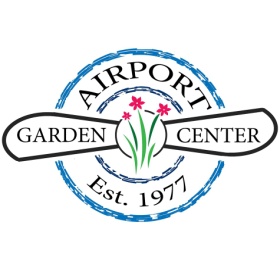 Dormant SprayDormant Spray refers to spraying a plant when the plant does not have any active growth in order to prevent insects and disease. The spray can be applied in the late fall, winter, early spring, or a combination of these times. When timed correctly, dormant spray will kill and prevent more insects and diseases than any other sprays during the year. Dormant Sprays also help reduce the amount of spraying needed later in the season, when applied correctly.We recommend using Bonide’s All Seasons Horticultural & Dormant Spray Oil, a 3-in-1 product that provides protection against insects, mites and diseases (as listed in label). All Seasons Oil is a self-emulsifying spray oil composed of mineral oil with an emulsifier and spreader sticker. This spray may be used during all seasons and at different stages of growth.FAQ’sHow does it kill insects? Dormant oil is a physical insect control. It smothers insects at all stages of their life. The oil also penetrates the waxy layer on insect’s eggs interfering with their ability to hatch. When do I use dormant oil? Dormant oil should be used when the plant is dormant-not actively growing. For example, when deciduous trees lose their leaves they are dormant. Plants that do not lose their leaves, such as evergreens, go dormant and stop producing growth in the winter. Dormant sprays should be applied before the plant produces new leaves. The ideal temperature for a dormant spray to be applied is between 40-70 degrees. It is important to never apply dormant oil while bees are active. Can I use more than one product together?  Bonide All Seasons Horticultural & Dormant Oil may be applied with other products with the exception of products containing sulfur, or when sulfur is present on the foliage. To do so may cause damage and leaf drop to the foliage. What is a ‘Delayed Dormant Spray’? A delayed dormant spray refers to the process of spraying fruit trees after signs of growth are present to help insure protection from pests and disease on new growth. Apples:  Apply the delayed dormant spray at first sign of green on bud tips to ½" green stage (about 2-3 weeks before bloom).
Pears:  Apply the delayed dormant spray starting 10 days after petal fall.   
Peaches, Nectarines, and Plums:  Apply the delayed dormant oil from first bud swell to first pink (peach) or green tip (plum).
Cherries:  Apply delayed dormant spray at bud swell to green tip.
Apricots:  Apply delayed dormant spray from separation of bud scales to first sign of white in bud tips.